На снижение иммунитета влияют такие факторы, как:

 Малоподвижный образ жизни.

Употребление алкоголя, курение.

 Стрессы, депрессивное состояние, повышенная раздражительность, усталость и плохой сон.

 Окружающая среда.

 Несбалансированное питание.

Как отмечают специалисты, иммунная защита организма напрямую зависит от того, что мы едим. Белковая пища обеспечивает организм аминокислотами, необходимыми для образования антител и других агентов иммунитета. Жиры нужны для построения иммунных клеток, а углеводы дают энергию для функционирования иммунной системы.

Подробнее об этом читайте на нашей странице, а также в официальном Telegram-канале ведомства: https://t.me/minzdrav63region.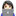 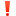 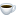 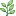 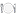 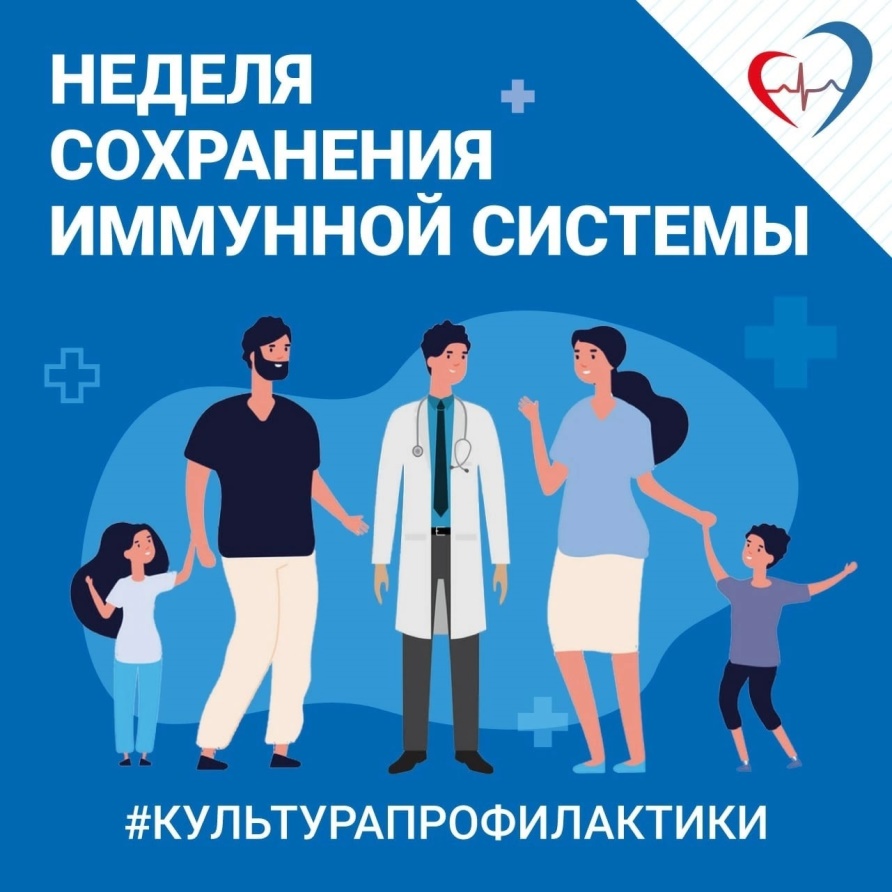 